Nhằm nâng cao hiệu quả hoạt động phục vụ cộng đồng, Nhà trường rất mong nhận được ý kiến của sinh viên tình nguyện đối với các hoạt động phục vụ cộng đồng mà Anh/Chị tham gia. Ý kiến của Anh/Chị thông qua việc trả lời các câu hỏi trong phiếu khảo sát này sẽ giúp Nhà trường đưa ra được các giải pháp nâng cao chất lượng phục vụ cộng đồng. Hãy tô đen hoặc đánh dấu  vào ô  trước mỗi lựa chọn.Phần 1: THÔNG TIN CHUNGKhóa học: 	, Lớp học: 	Khoa: 	, Chuyên ngành: 	Hoạt động mà Anh/Chị tham gia: 	Phần 2: Ý KIẾN CỦA SINH VIÊN TÌNH NGUYỆN1: Hoàn toàn không đồng ý;    2: Không đồng ý;    3: Phân vân;    4: Đồng ý;    5: Hoàn toàn đồng ý12. Anh/Chị thích nhất hoạt động gì trong chương trình hỗ trợ cộng đồng vừa qua?13. Anh/Chị gặp khó khăn gì trong việc tham gia chương trình hỗ trợ cộng đồng vừa qua?14. Anh/Chị có dự định sẽ tham gia chương trình hỗ trợ cộng đồng này trong những năm tiếp theo?	Có, vì: 	Không, vì: 	15. Anh/Chị có đề xuất nội dung gì để chương trình hỗ trợ cộng đồng năm sau hấp dẫn hơn?	Chân thành cảm ơn ý kiến đóng góp của Anh/Chị!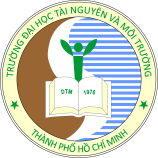 PHIẾU KHẢO SÁT SINH VIÊN TÌNH NGUYỆN VỀ HOẠT ĐỘNG PHỤC VỤ HỖ TRỢ CỘNG ĐỒNGTTCác tiêu chí đánh giáMức độ đánh giáMức độ đánh giáMức độ đánh giáMức độ đánh giáMức độ đánh giáNhà trường/Đơn vị tổ chức có kế hoạch cụ thể trước khi bắt đầu chương trình hỗ trợ cộng đồngCác chương trình hỗ trợ cộng đồng được tổ chức thường xuyên, định kỳChương trình hỗ trợ cộng đồng được triển khai phù hợp với kế hoạch đã đề raChương trình hỗ trợ cộng đồng mang lại hiệu quả như mong đợi và có lợi ích thiết thực cho cộng đồngTình nguyện viên được phổ biến, hướng dẫn cách thức nội dung thực hiệnTình nguyện viên được tham gia các buổi tập huấn những kiến thức, kỹ năng cơ bản (kỹ năng giao tiếp, kỹ năng làm việc nhóm, kỹ năng sinh tồn, kỹ năng ứng phó với sự cố,…) để phục vụ cho các hoạt động trong chương trình hỗ trợ cộng đồngTình nguyện viên được hỗ trợ về phương tiện di chuyển và vật chất để phục vụ cho chương trìnhTình nguyện viên được hỗ trợ, động viên về tinh thần trong quá trình làm nhiệm vụNhà trường có các chính sách hỗ trợ và khuyến khích cho sinh viên tình nguyệnHoạt động phục vụ, hỗ trợ cộng đồng giúp tình nguyện viên phát huy được khả năng tư duy, sáng tạo và các kỹ năng cần thiết khácHoạt động phục vụ, hỗ trợ cộng đồng hỗ trợ tốt cho hoạt động học tập và tìm kiếm việc làm sau này của sinh viên tình nguyện